MEPS Tip SheetA few tips to help you prepare for your MEPS interviewIf you have questions before your visit, please call Alex Scott toll-free at 1-800-945-6377.Thank You!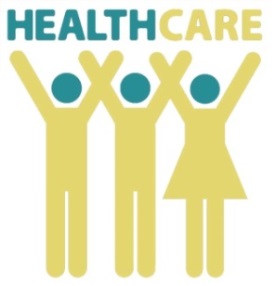 What we will ask about:Your interviewer will ask you about visits to all different types of health care providers, such as:hospitals -- for inpatient, outpatient, or emergency room caredoctors' offices, clinics, or HMOsvisits for blood tests, x-rays, or other testsvisits to the dentistvisits to chiropractors, physical therapists, optometrists, or other kinds of healthcare providers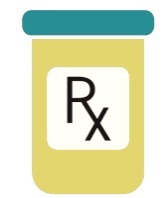 The interviewer will also ask about health-related purchases, such as:prescription medicines eyeglasses or contact lenses diabetic suppliesother health-related equipment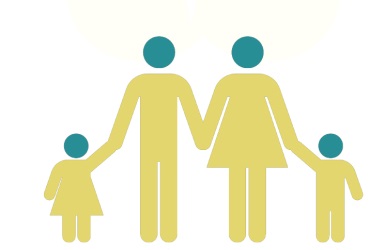 Who we will ask about:Your interviewer will ask questions about the healthcare received by each family member living with you.  Check with family members who will not be present for the interview to find out about their health care.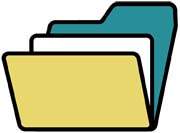 How to get ready:Having records to look at during the interview can be very helpful.  Records can include: a calendar -- on a phone, computer, or papercomputerized health care records, including those from your provider or patient portalappointment cardsbills and explanations of benefitsmedicine bottles or receiptsYour interviewer will be happy to help you use your records to find the information needed for the study.  